О внесении изменений в постановление  администрации Шумерлинского муниципального округа  от 29.03.2022 № 200 «Об установлении размера платы, взимаемой с родителей (законных представителей) за присмотр и уход за детьми, осваивающимиобразовательные программы дошкольного образования в муниципальных образовательных  организациях Шумерлинского муниципального округа, на 2022 год»В соответствии с Федеральными законами от 06 октября 2003 года № 131-ФЗ «Об общих принципах организации местного самоуправления в Российской Федерации», от 29 декабря 2012 года № 273-ФЗ «Об образовании в Российской Федерации», Законом Чувашской Республики от 30 июля 2013 года № 50 «Об образовании в Чувашской Республике», Указом Главы Чувашской Республики от 10 октября 2022 года № 120 «О мерах поддержки членов семей лиц, призванных на военную службу по мобилизации»администрация Шумерлинского муниципального округа  п о с т а н о в л я е т: Внести в постановление администрации Шумерлинского муниципального округа от 29.03.2022 № 200  «Об установлении размера платы, взимаемой с родителей (законных представителей) за присмотр и уход за детьми, осваивающими образовательные программы дошкольного образования в муниципальных образовательных организациях Шумерлинского муниципального округа, на 2022 год» следующие изменения:1.1. дополнить пунктом 4.1. следующего содержания:4.1. «Плата за присмотр и уход за детьми, осваивающими образовательные программы дошкольного образования в муниципальных образовательных организациях Шумерлинского муниципального округа, являющимися членами семей лиц, призванных на военную службу по мобилизации в Вооруженные Силы Российской Федерации в соответствии с Указом Президента Российской Федерации от 21 сентября 2022 г. № 647 «Об объявлении частичной мобилизации в Российской Федерации», проживающих в Чувашской Республике, не взимается.»;1.2. дополнить пунктом 4.2. следующего содержания:4.2. «Распространить на членов семей граждан Российской Федерации, направленных из Федерального казенного учреждения «Военный комиссариат Чувашской Республики» для заключения контракта о добровольном содействии в выполнении задач, возложенных на Вооруженные Силы Российской Федерации, принимающих участие в специальной военной операции начиная с 24 февраля 2022 г.,  меры поддержки, указанные в пункте 4.1. настоящего постановления.Предоставление указанных мер поддержки осуществляется в период действия контракта о добровольном содействии в выполнении задач, возложенных на Вооруженные Силы Российской Федерации, участия, в специальной военной операции начиная с 24 февраля 2022 года.».2. Настоящее постановление вступает в силу после его официального опубликования в периодическом печатном издании «Вестник Шумерлинского муниципального округа», подлежит размещению на официальном сайте Шумерлинского муниципального округа в информационно-телекоммуникационной сети «Интернет» и распространяется на правоотношения, возникшие с 11 октября 2022 года.3. Контроль за исполнением настоящего постановления возложить на исполняющего обязанности начальника отдела образования, спорта и молодежной политики администрации Шумерлинского муниципального округа Смолеву Н.Н.Глава Шумерлинского муниципального округа Чувашской Республики                                                                                      Л. Г. РафиновЧĂВАШ  РЕСПУБЛИКИ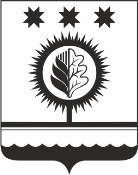 ЧУВАШСКАЯ РЕСПУБЛИКАÇĚМĚРЛЕ МУНИЦИПАЛЛĂОКРУГĔН АДМИНИСТРАЦИЙĚЙЫШĂНУ27.10.2022  873 № Çěмěрле хулиАДМИНИСТРАЦИЯШУМЕРЛИНСКОГО МУНИЦИПАЛЬНОГО ОКРУГА ПОСТАНОВЛЕНИЕ27.10.2022 № 873   г. Шумерля